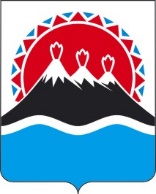 МИНИСТЕРСТВО ОБРАЗОВАНИЯ КАМЧАТСКОГО КРАЯПРИКАЗ[Дата регистрации] № [Номер документа]г. Петропавловск-КамчатскийПРИКАЗЫВАЮ:1. Внести в приложение к приказу Министерства образования Камчатского края от 16.06.2022 № 473 «О присуждении ежемесячных именных стипендий для поддержки учеников общеобразовательных организаций в Камчатском крае, проявивших выдающиеся способности (стипендии Губернатора Камчатского края)» следующие изменения:1) пункт 3 части 4 после слов «III степени» дополнить словами: «за последний учебный год»;2) подпункт «б» пункта 4 части 23 после слова «дипломов» дополнить словами: «за последний учебный год»;3) в подпункте «в» пункта 3 части 23 слова «6 баллов» заменить словами «9 баллов».2. Настоящий приказ вступает в силу после дня его официального опубликования.О внесении изменений в приложение к приказу Министерства образования Камчатского края от 16.06.2022 
№ 473 «О присуждении ежемесячных именных стипендий для поддержки учеников общеобразовательных организаций в Камчатском крае, проявивших выдающиеся способности (стипендии Губернатора Камчатского края)»Министр[горизонтальный штамп подписи 1]А.Ю. Короткова